FICHAS O C I A L   ÚNICA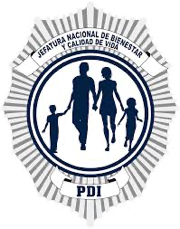 BENEFICIO CASA ACOGIDA	Nº FICHA ______/     .-ANTECEDENTES PERSONALES DELSOCIO (A)Nombre: __________________________________________________________________Cargo: ______________________________________Unidad: _________________________________________IBM:_______________________RUN: _________________________Estado Civil: ______________Edad:______________Domicilio:__________________________________________________________________Email: ____________________________________Fono Celular: _____________________.-MOTIVO DE LA SOLICITUD DE HOSPEDAJE Y NOMBRE DE QUIEN LA REQUIERE (diagnóstico médico, exámenes, tratamiento médico, otros.)FECHA HOSPEDAJE:DESDE___________________ HASTA____________________.-ANTECEDENTES FAMILIARES:(solicitante y acompañante)DETALLE DE LA PROBLEMÁTICA Y REQUERIMIENTO_____________________________________________________________________________________________________________________________________________________________________________________________________________________________________________________________________________________________________________________________________________________________________________________________________________________________________________________________________________________________________________________________________________________________________________________________________________________________________________________________________________________________________________________________________________________________________________________________________________________________________________________________________________________________________________________________________________________________________________________________________________________________________________________________________________________________________________________________________________________________________________________________________________________________________________________________________________________________________________________________________________________________________________________________________________________________________________________________________________________________________________________________________________________________________________________________PROFESIONALES QUE ATIENDEN EL CASO:TRABAJADOR SOCIAL:_________________________________ENCARGADO PERSONAL: _______________________________En …………………………………….a………mes…………………..del año……………………NOMBRE Y FIRMA REQUIRENTE: ___________________________                                  Declaro haber leído, comprendido y aceptado todo lo antes expuesto__________________________                                  __________________________ENCARGADO PERSONAL                                            ENCARGADA ÁREA SOCIALNOMBRECOMPLETORUNEDADPARENTESCOY/O ESTADO CIVILDISCAPACIDAD1234Nota 1: La Casa de Acogida podrá ser solicitada bajo graves patologías o enfermedades tales como: cáncer, tumores, trasplantes, parálisis,etc., asumiendo que dichos tratamientos son de alto costo y la mayoría de las veces catalogados de catastróficos. Nota2: Adjuntar documentación que respalde dicha solicitud (epicrisis, hora médica, etc.). Dicha documentación deberá ser enviada al correo electrónico social.jenabien@investigaciones.clNota3: Declaro haber tomado conocimiento del Manual de Normas de Buena Convivencia para la Casa de Acogida Jenabien, los cuales me comprometo a cumplir cabalmente. 